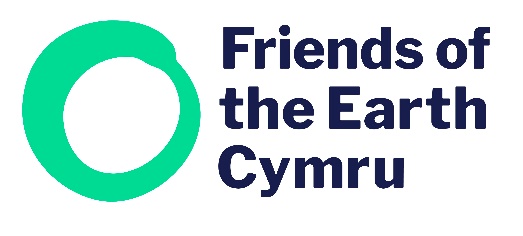 NumberPolicyW1Check whether all our decisions would help or hinder meeting climate, air pollution or nature plans, as well as deliver on COVID-19 recovery.W2Identify both a councillor at cabinet level and a lead officer as Climate and Nature Champions, who are required to publish a twice-yearly independent and audited public report on progress in meeting climate change and nature targets.W3Align procurement policy and guidance with climate, nature and green economy goals.W4Review and improve how we involve citizens in our existing decision-making processes.W5Introduce a workplace car parking levy or similar initiative for council staff to encourage sustainable transport use.W6Ensure that the voices of the most vulnerable communities are also represented in council decision-making and council-citizen deliberations.W7Retrofit council-owned properties with heat pumps and high levels of insulation where possible, starting with homes most at risk of fuel poverty.W8Require buildings built on council land to be extremely energy efficient, using the Passivhaus standard or similar.W9Deliver a rapid transition of the council’s own fleet to electric vehicles.W10Require an electric vehicle or bike to be used for deliveries to the council, and encourage greener deliveries across the area by setting up an area-wide distribution centre.W11Switch street lighting to well-designed and well-directed LED lights.W12Reduce energy used by the council in its own estate.W13Require the installation of renewable energy such as solar thermal, PV or heat pumps in council developments.W14Divest from fossil fuels and invest in renewable energy projects.W15Aim to send no waste from council premises to landfill or incineration and ensure that in the waste services the council provides to residents and businesses minimisation, reuse, and recycling are prioritised.W16Adopt circular-economy waste policies in contracted-out specifications.W17Ban the use of single-use plastic in council offices and premises.W18Work with community schools to ensure that the buildings are zero-carbon, the environment is central to teaching, and purchasing is green (eg meals follow the official Eatwell Guide on healthy eating and most menu options are plant-based, with less and better meat or fish as other options).W19Double tree cover on council-owned land, and ensure existing trees are properly protected, in order to store carbon, support nature, aid flood protection and deliver mental health benefits.W20Manage council-owned land, farms and road verges to increase biodiversity and draw down carbon pollution, and produce a restoration plan for this land to reverse habitat and species loss and restore ecosystem quality and function. 